НОВГОРОДСКАЯ ОБЛАСТЬОБЛАСТНОЙ ЗАКОНО НЕКОТОРЫХ ВОПРОСАХ ДЕЯТЕЛЬНОСТИ НОВГОРОДСКОЙ ОБЛАСТНОЙДУМЫ В ОБЛАСТИ ПРОТИВОДЕЙСТВИЯ КОРРУПЦИИПринятПостановлениемНовгородской областной Думыот 22.02.2012 N 59-5 ОДСтатья 1. Создание комиссии Новгородской областной Думы по контролю за достоверностью сведений о доходах, об имуществе и обязательствах имущественного характера, представляемых депутатами Новгородской областной Думы1. Комиссия Новгородской областной Думы по контролю за достоверностью сведений о доходах, об имуществе и обязательствах имущественного характера (далее - Комиссия), представляемых депутатами Новгородской областной Думы (далее - депутат), создается решением Новгородской областной Думы.2. Решение Новгородской областной Думы о создании Комиссии оформляется постановлением Новгородской областной Думы.Статья 2. Порядок проведения Комиссией проверок1. Комиссия в соответствии с Федеральным законом от 6 октября 1999 года N 184-ФЗ "Об общих принципах организации законодательных (представительных) и исполнительных органов государственной власти субъектов Российской Федерации" (далее - Федеральный закон "Об общих принципах организации законодательных (представительных) и исполнительных органов государственной власти субъектов Российской Федерации") проводит проверки:а) достоверности и полноты сведений о доходах, расходах, об имуществе и обязательствах имущественного характера, представляемых депутатами;(в ред. Областного закона Новгородской области от 11.02.2013 N 209-ОЗ)б) соблюдения депутатами ограничений и запретов, установленных Федеральным законом "Об общих принципах организации законодательных (представительных) и исполнительных органов государственной власти субъектов Российской Федерации", другими федеральными законами, Уставом Новгородской области и иными областными законами.2. Проверка проводится при наличии основания, предусмотренного пунктом 3.4 статьи 12 Федерального закона "Об общих принципах организации законодательных (представительных) и исполнительных органов государственной власти субъектов Российской Федерации".Информация анонимного характера не может служить основанием для проведения проверки.3. Решение о достаточности представленной информации и проведении проверки в отношении конкретного депутата принимается Комиссией.4. Проверка проводится в случае принятия решения, указанного в части 3 настоящей статьи.Члены Комиссии уведомляются о проведении проверки не позднее чем за 3 календарных дня до дня проведения заседания Комиссии. В уведомлении указываются дата, время, место заседания Комиссии и прилагаются все необходимые документы, относящиеся к проверке.5. Организационно-техническое и информационное обеспечение проверки и работы Комиссии возлагается на аппарат Новгородской областной Думы.6. Проверка осуществляется в срок, не превышающий 60 дней со дня принятия решения о ее проведении.7. Члены Комиссии участвуют в проведении проверки лично. Комиссия правомочна принимать решения при наличии не менее половины ее членов, каждый из которых при решении вопросов, возникших в ходе проведения проверки, имеет один голос. Решения Комиссии принимаются простым большинством голосов ее членов.8. Решения Комиссии оформляются протоколом заседания Комиссии, который утверждается председателем Комиссии либо иным председательствующим на заседании Комиссии уполномоченным лицом.9. При осуществлении проверки члены Комиссии вправе:1) проводить беседу с депутатом;2) изучать представленные депутатом дополнительные материалы;3) получать от депутата пояснения по представленным им материалам;4) направлять в установленном порядке запрос в органы прокуратуры Российской Федерации, иные федеральные государственные органы, государственные органы области, территориальные органы федеральных государственных органов, органы местного самоуправления, на предприятия, в учреждения, организации и общественные объединения (далее - государственные органы и организации) об имеющихся у них сведениях: о доходах, расходах, об имуществе и обязательствах имущественного характера депутата, его супруги (супруга) и несовершеннолетних детей; о достоверности и полноте сведений, представленных депутатом в соответствии с нормативными правовыми актами Российской Федерации; о соблюдении депутатом ограничений и запретов, установленных Федеральным законом "Об общих принципах организации законодательных (представительных) и исполнительных органов государственной власти субъектов Российской Федерации", другими федеральными законами, Уставом Новгородской области и иными областными законами;(в ред. Областного закона Новгородской области от 11.02.2013 N 209-ОЗ)5) наводить справки у физических лиц и получать от них информацию с их согласия.10. В запросе, предусмотренном пунктом 4 части 9 настоящей статьи, указываются:1) фамилия, имя, отчество руководителя государственного органа или организации, в которые направляется запрос;2) нормативный правовой акт, на основании которого направляется запрос;3) фамилия, имя, отчество, дата и место рождения, место регистрации, жительства и (или) пребывания депутата, его супруги (супруга) и несовершеннолетних детей, полнота и достоверность сведений о доходах, расходах, об имуществе и обязательствах имущественного характера которых проверяются, либо депутата, в отношении которого имеются сведения о несоблюдении им ограничений и запретов, установленных Федеральным законом "Об общих принципах организации законодательных (представительных) и исполнительных органов государственной власти субъектов Российской Федерации", другими федеральными законами, Уставом Новгородской области и иными областными законами;(в ред. Областного закона Новгородской области от 11.02.2013 N 209-ОЗ)4) содержание и объем сведений, подлежащих проверке;5) срок представления запрашиваемых сведений;6) другие необходимые сведения.11. Председатель Комиссии обеспечивает:1) уведомление в письменной форме депутата о начале в отношении его проверки - в течение двух рабочих дней со дня принятия соответствующего решения;2) проведение в случае обращения депутата беседы с ним, в ходе которой он должен быть проинформирован о том, какие сведения, представляемые им, и несоблюдение им каких ограничений и запретов подлежат проверке, - в течение семи рабочих дней со дня обращения депутата, а при наличии уважительной причины (болезни, нахождении в отпуске, служебной командировке) - в срок, согласованный с депутатом.12. Депутат вправе:1) давать пояснения в письменной форме: в ходе проверки, по результатам проверки;2) представлять дополнительные материалы и давать по ним пояснения в письменной форме;3) обращаться в Комиссию с подлежащим удовлетворению ходатайством о проведении с ним беседы в соответствии с пунктом 2 настоящей части.13. Пояснения, указанные в части 12 настоящей статьи, приобщаются к материалам проверки.14. В соответствии с пунктом 3.6 статьи 12 Федерального закона "Об общих принципах организации законодательных (представительных) и исполнительных органов государственной власти субъектов Российской Федерации" результаты проверки рассматриваются на открытом заседании Комиссии.15. Сведения о результатах проверки по решению Комиссии могут предоставляться, с одновременным уведомлением об этом депутата, в отношении которого проводилась проверка, правоохранительным и налоговым органам, постоянно действующим руководящим органам региональных отделений политических партий и зарегистрированных в соответствии с законом иных общероссийских и областных общественных объединений, не являющихся политическими партиями, предоставившим информацию, явившуюся основанием для проведения проверки, с соблюдением законодательства Российской Федерации о персональных данных и государственной тайне.16. При установлении в ходе проверки обстоятельств, свидетельствующих о наличии признаков преступления или административного правонарушения, материалы об этом представляются в государственные органы в соответствии с их компетенцией.Статья 2-1. Основания и порядок сообщения депутатом о возникновении личной заинтересованности при осуществлении своих полномочий, которая приводит или может привести к конфликту интересов(введена Областным законом Новгородской области от 28.03.2016 N 933-ОЗ)1. Депутат в соответствии с пунктом 7 статьи 12 Федерального закона "Об общих принципах организации законодательных (представительных) и исполнительных органов государственной власти субъектов Российской Федерации" обязан сообщать в Комиссию о возникновении личной заинтересованности при осуществлении своих полномочий, которая приводит или может привести к конфликту интересов, а также принимать меры по предотвращению или урегулированию такого конфликта.2. Основанием для сообщения депутатом в Комиссию о возникновении личной заинтересованности при осуществлении своих полномочий, которая приводит или может привести к конфликту интересов, является ситуация, при которой личная заинтересованность (прямая или косвенная) депутата влияет или может повлиять на надлежащее объективное и беспристрастное осуществление им своих полномочий.3. Депутат обязан сообщить в Комиссию о возникновении личной заинтересованности при осуществлении своих полномочий, которая приводит или может привести к конфликту интересов, не позднее рабочего дня, следующего за днем, когда ему стало об этом известно.4. Сообщение депутата о возникновении личной заинтересованности при осуществлении своих полномочий, которая приводит или может привести к конфликту интересов, оформляется в письменном виде (далее - сообщение) согласно приложению к настоящему областному закону.5. Сообщение подается депутатом в Комиссию через кадровую службу аппарата Новгородской областной Думы.6. Кадровой службой аппарата Новгородской областной Думы сообщение в день его получения направляется в Комиссию и председателю Новгородской областной Думы.Статья 2-2. Рассмотрение Комиссией сообщений(введена Областным законом Новгородской области от 28.03.2016 N 933-ОЗ)1. Комиссия рассматривает сообщения, а также вырабатывает рекомендации по принятию мер по предотвращению или урегулированию конфликта интересов.2. Комиссия рассматривает сообщение в течение пяти рабочих дней со дня его поступления.3. Комиссия при рассмотрении сообщения вправе получать от депутата, направившего сообщение, пояснения по изложенным в нем обстоятельствам.4. По результатам рассмотрения сообщения Комиссией принимается одно из следующих решений:1) признать, что при осуществлении своих полномочий депутатом, направившим сообщение, конфликт интересов отсутствует;2) признать, что при осуществлении своих полномочий депутатом, направившим сообщение, личная заинтересованность приводит или может привести к конфликту интересов.5. В случае принятия Комиссией решения, предусмотренного пунктом 2 части 4 настоящей статьи, депутату даются рекомендации по принятию мер по предотвращению или урегулированию конфликта интересов в соответствии с законодательством.Депутат обязан принять меры по предотвращению или урегулированию конфликта интересов.6. Решение принимается на открытом заседании Комиссии.Статья 3. Порядок размещения сведений о доходах, расходах, об имуществе и обязательствах имущественного характера, представляемых депутатами, на официальном сайте Новгородской областной Думы и порядок предоставления этих сведений средствам массовой информации для опубликования в связи с их запросами(в ред. Областного закона Новгородской области от 11.02.2013 N 209-ОЗ)1. На официальном сайте Новгородской областной Думы размещаются и средствам массовой информации в связи с их запросами предоставляются для опубликования сведения о доходах, расходах, об имуществе и обязательствах имущественного характера представляемые депутатами.(часть 1 в ред. Областного закона Новгородской области от 28.03.2016 N 933-ОЗ)2. В размещаемых на официальном сайте Новгородской областной Думы и предоставляемых средствам массовой информации в связи с их запросами для опубликования сведениях о доходах, расходах, об имуществе и обязательствах имущественного характера запрещается указывать:(в ред. Областного закона Новгородской области от 11.02.2013 N 209-ОЗ)1) иные сведения (кроме указанных в части 1 настоящей статьи) о доходах, расходах депутата, его супруги (супруга) и несовершеннолетних детей, об имуществе, принадлежащем на праве собственности названным лицам, и об их обязательствах имущественного характера;(в ред. Областного закона Новгородской области от 11.02.2013 N 209-ОЗ)2) персональные данные супруги (супруга), детей и иных членов семьи депутата;3) данные, позволяющие определить место жительства, почтовый адрес, телефон и иные индивидуальные средства коммуникации депутата, его супруги (супруга), детей и иных членов семьи;4) данные, позволяющие определить местонахождение объектов недвижимого имущества, принадлежащих депутату, его супруге (супругу), детям, иным членам семьи на праве собственности или находящихся в их пользовании;5) информацию, отнесенную к государственной тайне или являющуюся конфиденциальной.3. Размещение сведений, указанных в части 1 настоящей статьи, на официальном сайте Новгородской областной Думы и предоставление этих сведений средствам массовой информации для опубликования в связи с их запросами является обязанностью аппарата Новгородской областной Думы.(в ред. Областного закона Новгородской области от 11.02.2013 N 209-ОЗ)4. Сведения, указанные в части 1 настоящей статьи, размещаются на официальном сайте Новгородской областной Думы в 14-дневный срок со дня истечения срока, установленного для подачи справок о доходах, расходах, об имуществе и обязательствах имущественного характера депутатами Новгородской областной Думы.(часть 4 в ред. Областного закона Новгородской области от 11.02.2013 N 209-ОЗ)5. Аппарат Новгородской областной Думы:1) в течение трех рабочих дней со дня поступления запроса от средства массовой информации сообщает о нем депутату, в отношении которого поступил запрос;2) в течение семи рабочих дней со дня поступления запроса от средства массовой информации обеспечивает предоставление ему сведений, указанных в части 1 настоящей статьи, в том случае, если запрашиваемые сведения отсутствуют на официальном сайте Новгородской областной Думы.6. Государственные гражданские служащие аппарата Новгородской областной Думы несут в соответствии с законодательством Российской Федерации ответственность за разглашение сведений, отнесенных к государственной тайне или являющихся конфиденциальными.Статья 4. Вступление в силу настоящего областного законаНастоящий областной закон вступает в силу со дня, следующего за днем его официального опубликования.Губернатор областиС.Г.МИТИНВеликий Новгород27 февраля 2012 годаN 16-ОЗПриложениек областному закону"О некоторых вопросах деятельностиНовгородской областной Думы в областипротиводействия коррупции"                                       В комиссию  Новгородской   областной                                       Думы по контролю  за  достоверностью                                       сведений  о  доходах,  об  имуществе                                       и    обязательствах   имущественного                                       характера, представляемых депутатами                                       Новгородской областной Думы                                 СООБЩЕНИЕ                 о возникновении личной заинтересованности    при осуществлении полномочий депутата Новгородской областной Думы,         которая приводит или может привести к конфликту интересов    Я, депутат Новгородской областной Думы ________________________________                                                       (фамилия,______________________________________ в соответствии с пунктом 7 статьи 12          имя, отчество)Федерального   закона   "Об  общих  принципах  организации  законодательных(представительных)   и   исполнительных   органов   государственной  властисубъектов Российской Федерации" сообщаю:___________________________________________________________________________       (описывается ситуация, при которой личная заинтересованность___________________________________________________________________________      депутата Новгородской областной Думы влияет или может повлиять___________________________________________________________________________         на надлежащее объективное и беспристрастное осуществление___________________________________________________________________________                           им своих полномочий)________________                                       ____________________    (дата)                                                   (подпись)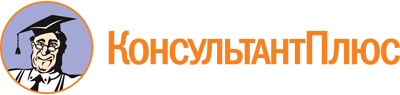 Областной закон Новгородской области от 27.02.2012 N 16-ОЗ
(ред. от 28.03.2016)
"О некоторых вопросах деятельности Новгородской областной Думы в области противодействия коррупции"
(принят Постановлением Новгородской областной Думы от 22.02.2012 N 59-5 ОД)Документ предоставлен КонсультантПлюс

www.consultant.ru

Дата сохранения: 05.07.2022
 27 февраля 2012 годаN 16-ОЗСписок изменяющих документов(в ред. областных законов Новгородской областиот 11.02.2013 N 209-ОЗ, от 28.10.2013 N 359-ОЗ, от 28.03.2016 N 933-ОЗ)Список изменяющих документов(введено Областным законом Новгородской области от 28.03.2016 N 933-ОЗ)